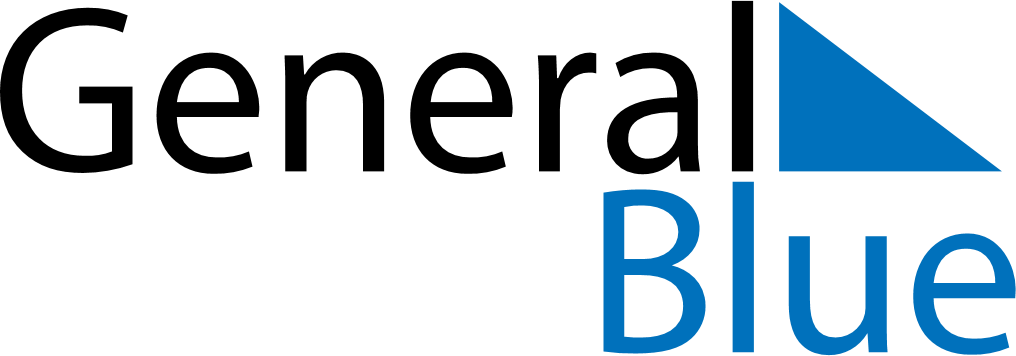 May 2020May 2020May 2020May 2020May 2020May 2020South AfricaSouth AfricaSouth AfricaSouth AfricaSouth AfricaSouth AfricaMondayTuesdayWednesdayThursdayFridaySaturdaySunday123Workers’ Day45678910Mother’s Day111213141516171819202122232425262728293031NOTES